О признании утратившим силу постановления администрации Тораевского сельского поселения Моргаушского района Чувашской Республики от 06 апреля  2020 г. №  12 " Об установлении особого противопожарного режима на территории Тораевского сельского поселения Моргаушского района Чувашской Республики"  	 В соответствии постановлением Кабинета Министров Чувашской Республики от 26.09.2020 г. № 539 «Об отмене особого противопожарного режима на территории  Чувашской Республике», руководствуясь Федеральном законом «О пожарной безопасности», законом Чувашской Республики «О пожарном безопасности в Чувашской Республике», администрация Тораевского сельского поселения Моргаушского района Чувашской Республики  п о с т а н о в л я е т:                  1.Отменить особый противопожарный режим на территории Тораевского сельского поселения Моргаушского района Чувашской Республики с 07 октября 2020 года.             2. Признать утратившим силу постановление администрации Тораевского сельского поселения Моргаушского района Чувашской Республики от 06 апреля  2020 г. №  12  " Об установлении особого противо-пожарного режима на территории Тораевского сельского поселения Моргаушского района Чувашской Республики".            3. Настоящее постановление вступает в силу со после его официального опубликования.И.о. главы Тораевского сельского поселения                                                 Н.С. ЕгороваЧãваш РеспубликиМуркаш районĕнТурайял поселенийĕнадминистрацийĕЙЫШÃНУ« 07»  октября 2020 ç. № 35Турай  сали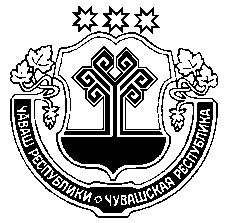                                               Чувашская РеспубликаАдминистрацияТораевскогосельского поселенияМоргаушского районаПОСТАНОВЛЕНИЕ«07» октября  2020 г.  № 35с. Тораево